Trung thu của các bé lớp MGL A2	Sinh thời, Chủ tịch Hồ Chí Minh người luôn dành những tình cảm yêu thương và sự quan tâm sâu sắc tới các cháu Thiếu niên Nhi đồng. Trung thu nào Người cũng gửi cho các cháu với những lời thơ đầy cảm động:Trung thu trăng sáng như gươngBác Hồ ngắm cảnh nhớ thương Nhi đồngSau đây Bác viết mấy dòngGửi cho các cháu, tỏ lòng nhớ nhung.         Năm nay các bé lớp MGL A2 đã được tham dự chương trình “ Vui tết trung thu” với biết bao hoạt động bổ ích và lý thú: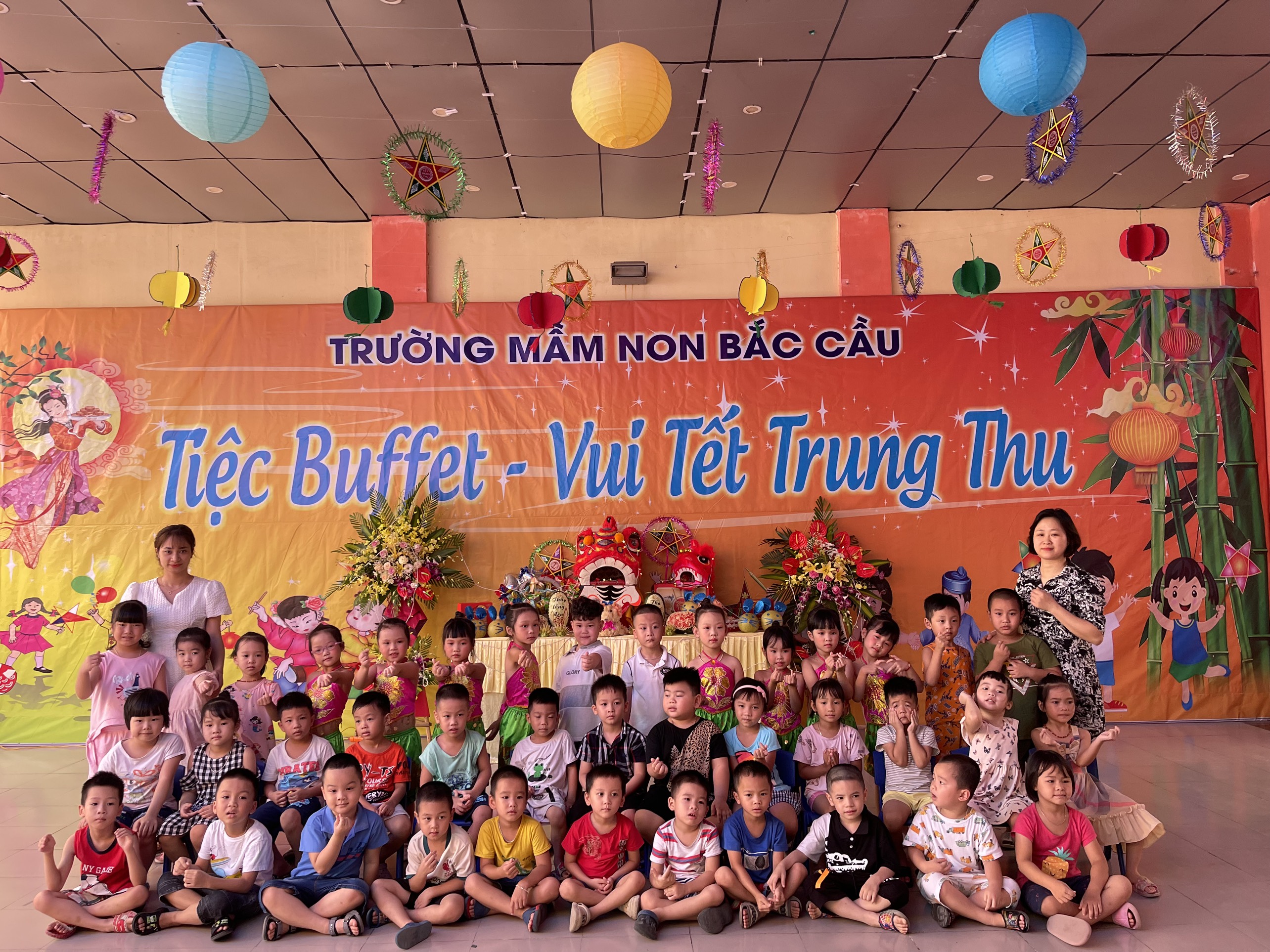 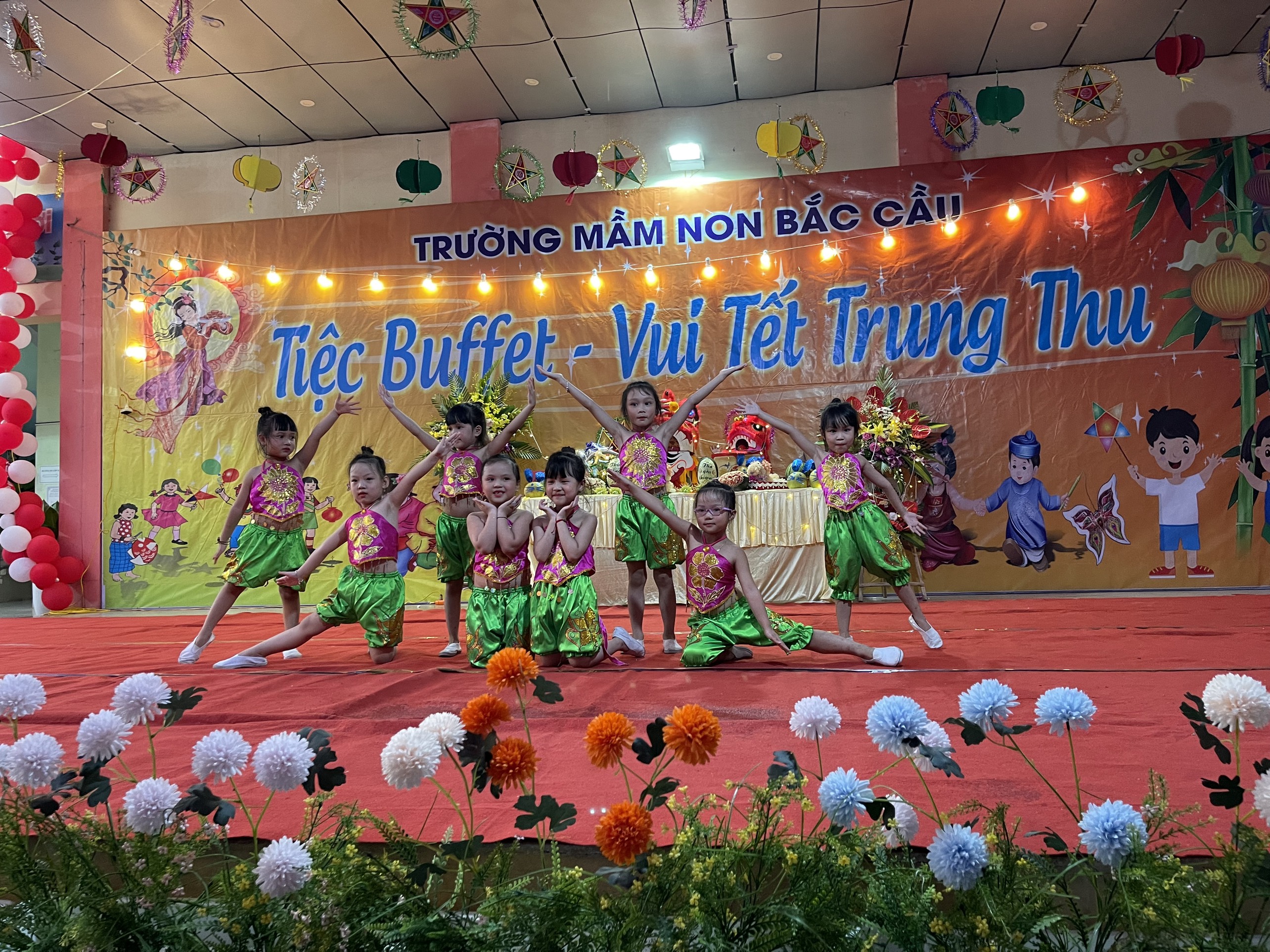 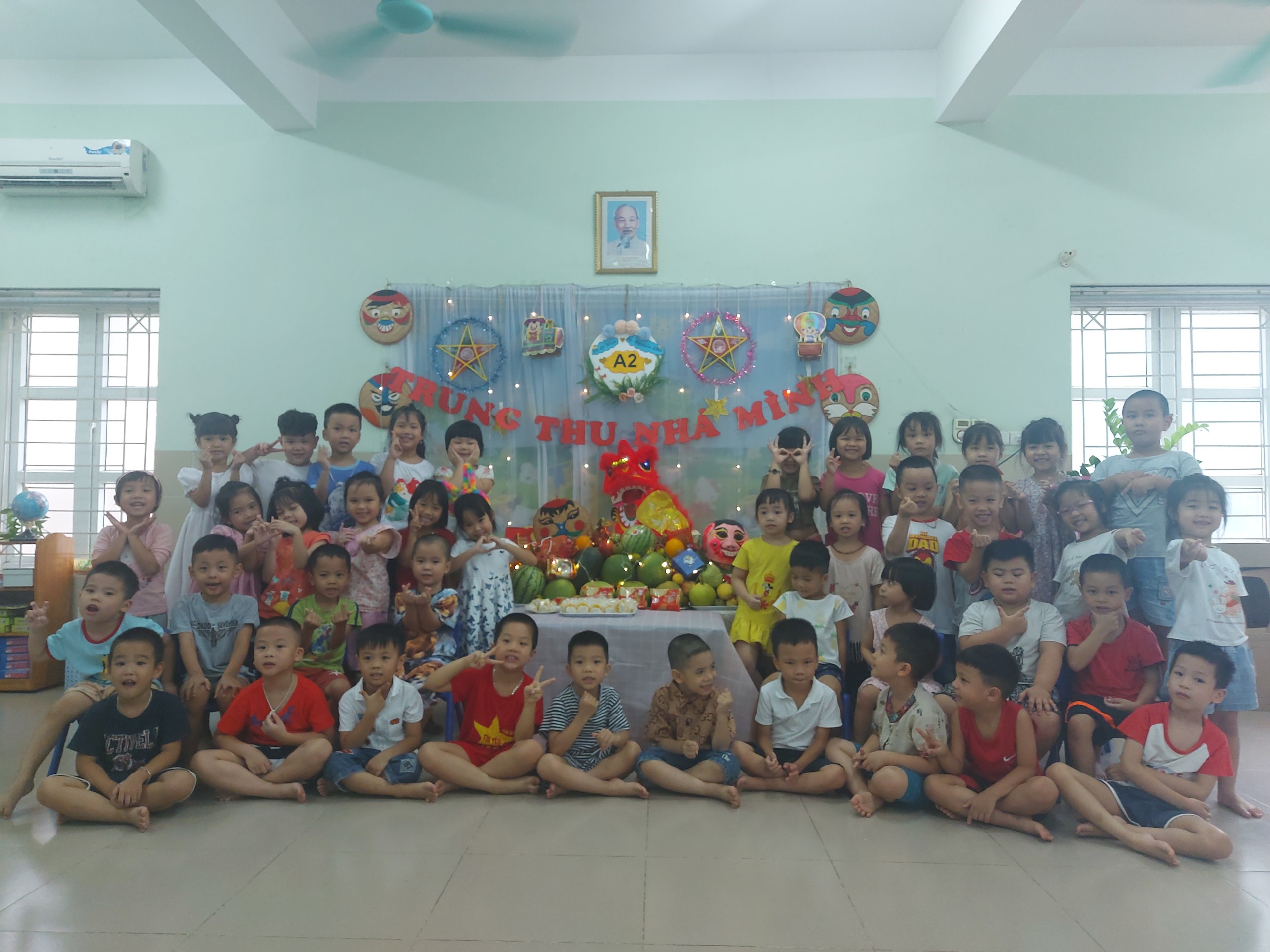 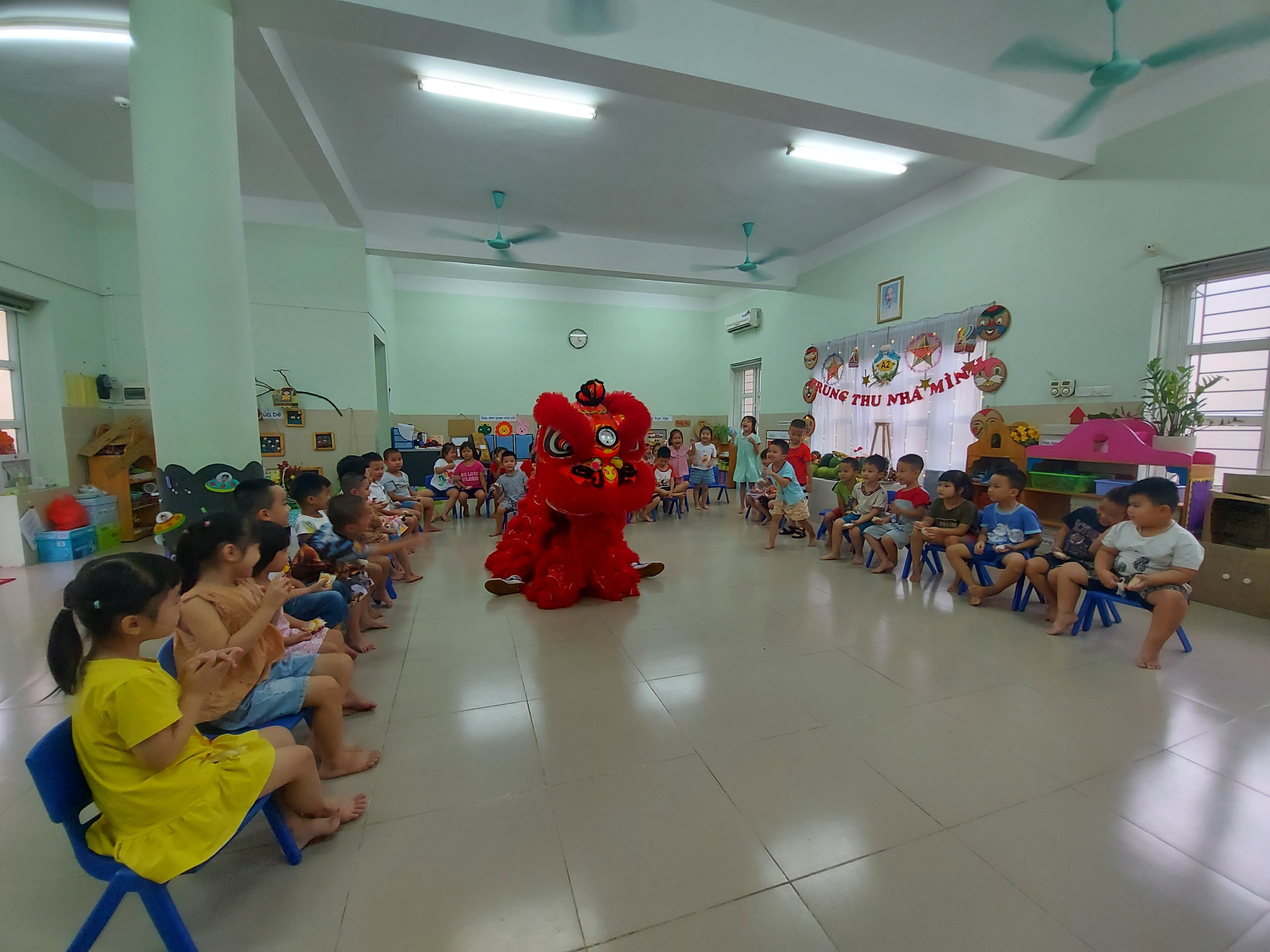 